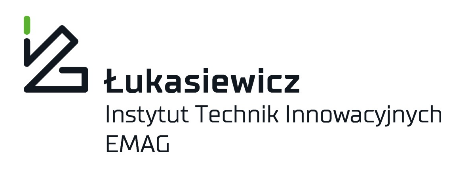 dotyczy postępowania o udzielenie zamówienia publicznego o nazwie:PRZ/00005/2022 Dostawa energii elektrycznej na potrzeby wybranych instytutów Sieci Badawczej Łukasiewiczw trybie przetargu nieograniczonego na zasadach określonych dla postępowań powyżej kwot określonych w art. 3 ustawy z dnia 11 września 2019 r. – Prawo zamówień publicznych (Dz. U. z 2021 r., poz. 1129 ze zm.)ZNAK SPRAWY: PRZ/00005/2022Zamawiający: Sieć Badawcza Łukasiewicz - Instytut Logistyki i Magazynowaniaul. Estkowskiego 661-755 PoznańNumer telefonu: +48 22 11 25 205 Godziny pracy: 08:00-15:00 Adres poczty elektronicznej: komisja.przetargowa@ilim.lukasiewicz.gov.plZamawiający, został wyznaczony w trybie art. 37 ust. 2 i 4 oraz art. 38 ust. 1 z dnia 11 września 2019 r. Prawo zamówień publicznych (Dz.U. 2019 r. poz. 2019) jako Pełnomocnik upoważniony do przeprowadzenia niniejszego postępowania w imieniu i na rzecz:Sieć Badawcza Łukasiewicz – Instytut Technik Innowacyjnych EMAG ul. Leopolda 31, 40-189 KatowicePrzedmiotowe postępowanie prowadzone jest przy użyciu środków komunikacji elektronicznej. Składanie ofert następuje za pośrednictwem platformy zakupowej dostępnej pod adresem internetowym: https://platformazakupowa.pl/pn/pit Dokumenty zamówienia dostępne są pod linkiem:https://platformazakupowa.pl/transakcja/588555